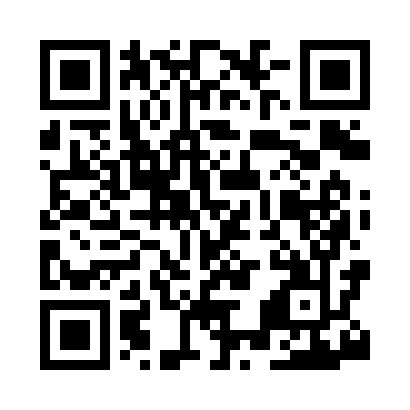 Prayer times for Ernies Grove, Washington, USAMon 1 Jul 2024 - Wed 31 Jul 2024High Latitude Method: Angle Based RulePrayer Calculation Method: Islamic Society of North AmericaAsar Calculation Method: ShafiPrayer times provided by https://www.salahtimes.comDateDayFajrSunriseDhuhrAsrMaghribIsha1Mon3:135:141:115:259:0811:092Tue3:135:151:115:259:0711:093Wed3:135:151:115:259:0711:094Thu3:145:161:125:259:0711:095Fri3:145:171:125:259:0611:096Sat3:155:181:125:259:0611:097Sun3:155:181:125:259:0511:098Mon3:165:191:125:259:0511:089Tue3:165:201:125:259:0411:0810Wed3:175:211:135:259:0411:0811Thu3:185:221:135:259:0311:0712Fri3:195:231:135:249:0211:0513Sat3:215:241:135:249:0111:0414Sun3:235:251:135:249:0111:0215Mon3:255:261:135:249:0011:0116Tue3:265:271:135:248:5910:5917Wed3:285:281:135:238:5810:5718Thu3:305:291:135:238:5710:5519Fri3:325:301:135:238:5610:5420Sat3:345:311:135:238:5510:5221Sun3:365:321:135:228:5410:5022Mon3:385:331:135:228:5310:4823Tue3:405:351:145:228:5210:4624Wed3:425:361:145:218:5110:4425Thu3:445:371:145:218:4910:4226Fri3:465:381:145:208:4810:4027Sat3:485:391:145:208:4710:3828Sun3:505:411:135:198:4610:3629Mon3:525:421:135:198:4410:3430Tue3:545:431:135:188:4310:3231Wed3:565:441:135:188:4210:30